	                    Bydgoszcz, dnia ………………………………..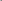 …………………………………………………..imię i nazwisko właściciela lokalu…………………………………………………..…………………………………………………..adres korespondencyjny……………………………………………….....telefon kontaktowyWNIOSEK O ZWROT NADPŁATY PO SPRZEDAŻY LOKALUW związku ze sprzedażą lokalu nr ……………………….…… w budynku położonym w Bydgoszczy przy ulicy………………………........................................  zwracam się z prośbą o zwrot nadpłaty po sprzedaży lokalu.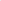 Numer rachunku bankowego do dokonania zwrotu nadpłaty: ……………………………………………………………………………………………………………………………………………………………Oświadczam, że jestem świadomy, że media rozliczane są zgodnie z regulaminem. W przypadku wystąpienia niedopłaty zobowiązuję się do jej uregulowania w terminie 14 dni od daty otrzymania rozliczenia na wskazany adres do korespondencji.  Wyrażam zgodę na wysłanie rozliczenia za media na wskazany adres e-mail: TAK / NIE *.Wyrażam zgodę na przetwarzanie danych osobowych na potrzeby umowy o administrowanie nieruchomością wspólną. *niepotrzebne skreślić........................................................................czytelny podpis właściciela lokalu